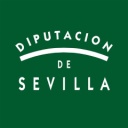 Anexo 4.2.1.MODELO DE CERTIFICADO PARA LA JUSTIFICACIÓN DE LOS PAGOS A EMPRESAS PRESTADORAS DEL SERVICIO DE AYUDA A DOMICILIO PARA AYUNTAMIENTOS CON PRESTACIÓN INDIRECTA DEL  SERVICIOCERTIFICADO DE PAGO REGULAR DEL _______ SEMESTRE DE 2.01__D/Dª. _________________________________ en su calidad de _________________Del Ayuntamiento de ____________________________________________________CERTIFICAQue en virtud de lo establecido en el Reglamento que regula el Servicio de Ayuda a Domicilio en la Diputación Provincial de Sevilla, los gastos devengados durante el _________ semestre de 2.01__ en concepto del Servicio de Ayuda a Domicilio se han abonado a la Empresa __________________________________________________ en los términos siguientes:En __________________ a ____ de ______________ de 2.01 __			Fdo.: El/La Interventor/a, Tesorero/a, Secretario/aMES DE FACTURACIÓNNÚMERO DE FACTURAFECHA DE RECEPCIÓN  DE LA FACTURA VALIDADAFECHA DE ABONO DE LA FACTURAIMPORTE DE LA FACTURA